CHURCH SIGNThe One Who Reads A Newspaper Knows What Is Happening In The World.The One Who Reads The Bible Knows – WHY!REMINDERThe new equipment and microphones are Very Sensitive.  They will pick up the quietest voices from anywhere in the Sanctuary.  We start recording at 9:00 am till the end of the Postlude.  Please be aware that your conversations may be picked up on the live stream\recordings.MISSION COMMITTEE COLLECTING FOR PERRY COUNTY SCHOOLSThe 4 Perry County Schools had significant needs.  So, we are collecting the following items.  This will be an ongoing outreach.  There will be a bin labeled in the Narthex.  Needed Items:  Men's & Women's Underwear (Must be new), Boys and Girls Underwear (Must be new), Socks for all ages (Must be clean & no holes), Feminine Products, Personal Care Items: Soap, Deodorant, Shampoo, Toothbrushes (Must be new) and Toothpaste, And Neutral Color Sweatpants: Men's, Women's, Children (Must be clean & no holes)WOMEN COLLECTINGPaula Beaston and the Women’s Ministry are collecting sanitary napkins and pads for Downtown Daily Bread, a homeless service in Harrisburg.  Please place items in the Pink waste basket by the water fountain.WALKING THE WALKA Civil War chaplain approached a wounded soldier on the battlefield and asked if he’d like to hear a few verses from the Bible.  The wounded man said, “No, I’m so thirsty, I’d rather have some water.”  He chaplain gave him a drink, and then repeated his question.  “No, sir, not now – but could you put something under my head?”  The chaplain did so, and again repeated his question.  “No, “said the soldier, “I’m cold.  Could you cover me up?”  The chaplain took off his inside coat and wrapped the soldier.  Afraid to ask, he did not repeat his question.  He made to go away, but the soldier called him back.  “Look, Chaplain, if there’s anything in that book of yours that makes a person do for another what you’ve done for me, then I want to hear it.”CHURCH SIGNNoah Didn’t Stop Building The Ark To Explain Himself To Every Doubter And Hater.  Keep Building And Let The Rain Do The Talking.EWOMEN CONFERENCE 2022 IN LANCASTERFor all the ladies of Snyder’s UMC. In October on Friday and Saturday the 14th and 15th 2022 there is an opportunity to go to Lancaster to hear Liz Curtis Higgs and 5 other speakers. Some bands as well.  Please pray about it and let me know if this would interest you.  Thank you, Paula Beaston.LENT AND EASTER SCHEDULEMarch 2nd to April 14th The Season of LentMarch 2nd - 6:30 pm	Ash Wednesday Service at Snyder’sMarch 6th – 9:00 am 	Worship Service with CommunionMarch 10th – 12 – 1 pm Lenten Luncheon at Presbyterian ChurchMarch 13th – 9:00 am 	Worship ServiceMarch 17th – 12 – 1 pm Lenten Luncheon at Presbyterian ChurchMarch 20th – 9:00 am	Worship Service with CommunionMarch 24th – 12 – 1 pm Lenten Luncheon at Presbyterian ChurchMarch 27th – 9:00 am 	Worship ServiceMarch 31st – 12 – 1 pm Lenten Luncheon at Presbyterian ChurchApril 3rd – 9:00 am Worship Service with CommunionApril 7th – 12 – 1 pm Lenten Luncheon at Presbyterian ChurchApril 10th – 9:00 am Worship Service – Palm SundayApril 14th – 6:30 pm 	Maundy Thursday Service at Snyder’sApril 15th – 12 to 3 pm Good Friday Service at Presbyterian Church		               “The Last Seven Words of Jesus”April 17th to May 29th The Easter SeasonApril 17th – 7:00 am	Easter Sunrise Service at Snyder’s CemeteryApril 17th – 9:00 am	Easter Worship Service of ResurrectionPlease Plan To Join Us and Invite a Friend!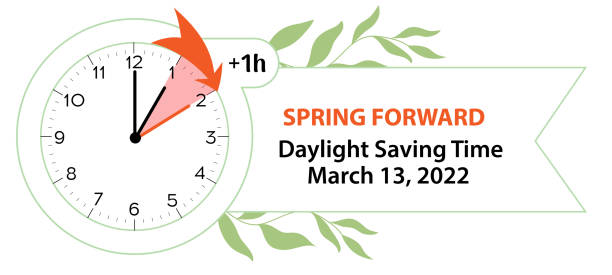 .